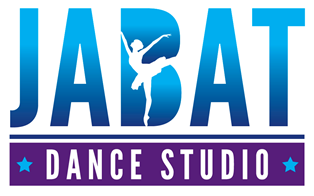 STUDENT CODE OF CONDUCTAs a student of JaBat Dance Inc, I hereby confirm that I will:Attend all classes that I am enrolled in as per the term timetable.  Should family, health or school commitments require me to miss a class, I will ensure that JaBat Dance Inc is notified as soon as reasonably possible.  Be a good sport.  Treat all participants in my class and other classes as I would like to be treated.  Bullying, teasing, bad language, poor body language directed at teachers or other students or any behaviours determined to be inappropriate  will not be tolerated.  Students are encouraged to tell the Dance Teacher, or a family member if they experience any inappropriate behaviour whilst at the studio.  All incidents of inappropriate behaviour are to be reported to the JaBat Committee for action.Cooperate with my teacher and fellow dancers.  Remember, without them there would be no class.Report any  illness or injury that restricts my ability to fully participate in a class to my teacher before commencing any class.  Never argue with a teacher, fellow student or committee member.  If I do not agree with a decision or instruction, I will speak with my teacher or my parents.  Verbal abuse of other students, teachers and committee members will not be tolerated.Conduct myself in a professional manner at all times.  This includes not using inappropriate language, controlling my temper and being at classes on time.Will not bring electronic devices into the studio when classes are underway unless I have received prior consent of my dance teacher.Accept responsibility for my actions.Always give my best effort.Participate for my own enjoyment and benefit. Respect the rights, dignity and worth of everyone regardless of their gender, ability, cultural background or religion.Appreciate good performance by all students.  Focus on all everyones efforts and performance.Make friends, have fun and enjoy the ride that is dance!Consequences for Breach of the Code of ConductThe JaBat Dance Inc Committee in consultation with the Dance Teachers reserve the right to request a meeting with any student and their parent/guardian student who may be in breach of the Code of Conduct.  All matters discussed will be confidential and agreement will be reached between the parties concerned regarding consequences to the student in a manner that is appropriate and fair.  Breaches of the Code of Conduct will be dealt with on an individual basis.  Breaches of this Code of Conduct may result in any of the following Consequences:Verbal WarningWritten warningRemoval from the class/troupeRemoval from the dance schoolI have read the code of conduct as outlined above and will comply with the JaBat Dance Inc Code of Conduct. (Please hand sign this section of the COC and return to your class teacher).Students Signature:_________________________________________________________________Date:___________________________________________Students Full Name (PleasePrint):______________________________________________________________Parents Signature (for students under 18years)__________________________________________________________________Date:______________________________________________